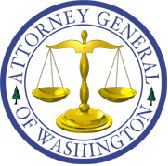 Agency ProfileThe Attorney General, an elected official, serves clients in more than 230 state agencies, boards and commissions, colleges and universities, as well as the Legislature and the Governor. Our mission is to deliver to officials, agencies and citizens of Washington State the highest quality professional legal services.   We also serve the public through our Consumer Protection and Antitrust Divisions and our Public Counsel Section.  The AGO employs approximately 550 attorneys and 600 support staff.The PositionThe Office of the Attorney General is seeking an attorney to fill a Section Chief position in its Tacoma Division, Social and Health Services (SHS) Section. The position reports directly to the Tacoma Division Chief and is responsible for oversight of legal services provided on behalf of the Department of Social and Health Services (DSHS) in Pierce and Kitsap Counties. The SHS Section in Tacoma is currently comprised of 17 AAGs, 6 paralegals, and 9 legal assistants. The position is the primary contact on DSHS matters between the Tacoma Division and DSHS administrators, the court, Department of Assigned Counsel (DAC), and the Prosecuting Attorney’s offices in Pierce and Kitsap Counties. The Section Chief also serves as a member of the Tacoma Division’s core management team. This position provides the opportunity to work in an environment where division members consistently strive to deliver high quality legal services; conduct themselves with integrity, professionalism, civility, and transparency; and promote a collegial and diverse workplace that values, respects, and supports each other. In addition to managing the resources and supervising the day-to-day work performed in the Tacoma SHS Section, the Section Chief must be able to manage a very active SHS practice. This includes advising the client agency, negotiating with opposing counsel, preparing for and handling contested matters, drafting appellate briefs and presenting oral argument in cases on appeal, mentoring other attorneys in the office, and working directly with stakeholders in the courts to ensure compliance with state and federal laws.  CompensationSalary is dependent upon experience and commensurate with comparable positions in the Attorney General’s Office.  A standard state benefits package is offered which includes a choice of medical/dental insurance plans, retirement, life and basic long-term disability insurance.Desired QualificationsThorough knowledge of legal and programmatic issues affecting the divisions of DSHS that administer programs affecting children, vulnerable adults and facility licenses is a plus.  The successful candidate should have the demonstrated ability to foster teamwork and collaboration; prior experience in efficiently managing the resources, workload issues and organization of a work group or team; strong oral and written communication skills; the ability to maintain productive working relationships across the division, section and with the client; and the ability to work collaboratively with colleagues in a dynamic, fast-paced environment  Applicants must be members in good standing of the Washington State Bar Association.Application ProcessInterested applicants must submit a letter of interest, a completed application form, a current resume, writing sample and law school transcript to Linda Nakamura by e-mail (linda.nakamura@atg.wa.gov), fax (206-389-2058)or mail (800 Fifth Avenue, Suite 2000, Seattle, WA 98104-3188.)  Applications can be obtained by contacting Linda (206-464-6446), or by downloading it at http://www.atg.wa.gov/Careers/AttorneysClerks.aspx  For information about the position, contact Division Chief Julian Bray at julianb@atg.wa.gov.  The deadline for receipt of all application material is 5:00 p.m. on 2/18/15.  (If you are a current member of the AGO’s attorney hiring pool and wish to be considered for this position, please supplement your file by providing Linda with a specific letter of interest in this position and a writing sample by the deadline date.) The AGO respects and encourages diversity in the work force and is an equal opportunity employer and does not discriminate on the basis of race, creed, color, national origin, sex, marital status, sexual orientation, gender identity diversity, age, honorably discharged veteran, veteran status, or the presence of any sensory, mental or physical disability or the use of a trained dog guide or service animal by a person with a disability.  Persons requiring reasonable accommodation in the application process or requiring any information in an alternative format may contact Tracy Robinson at 360-586-7693 or Washington Relay Service at 1-800-676-3777 or www.washingtonrelay.com.